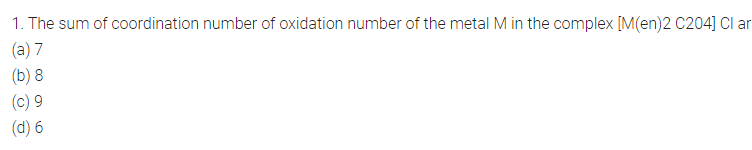 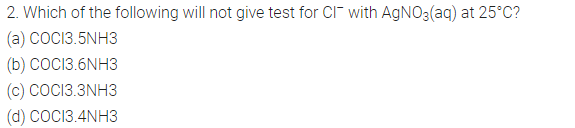 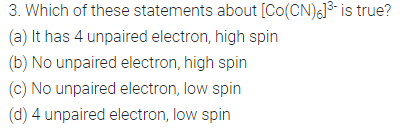 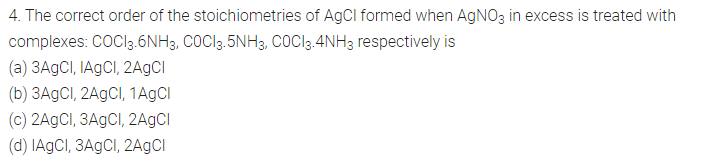 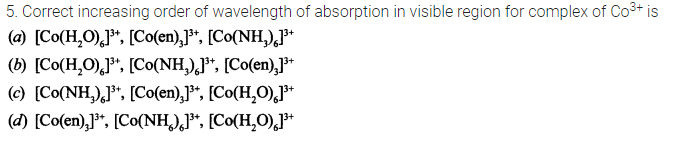 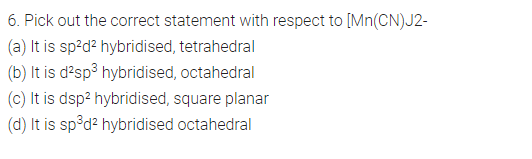 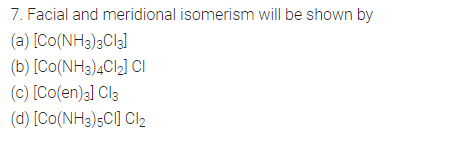 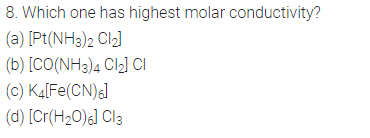 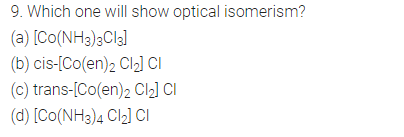 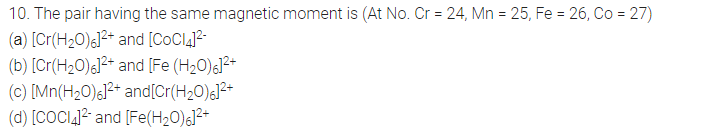 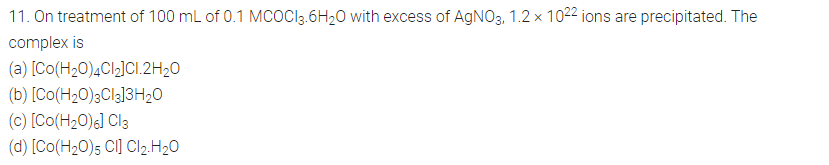 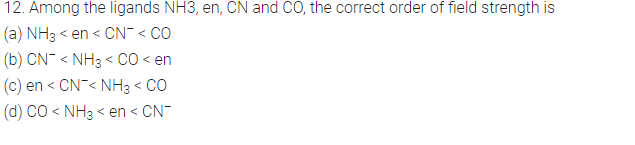 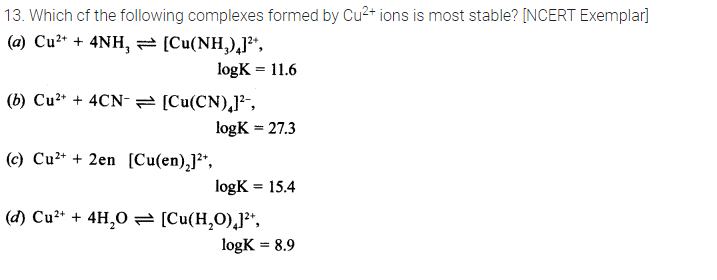 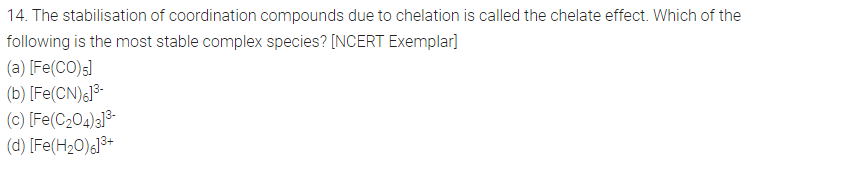 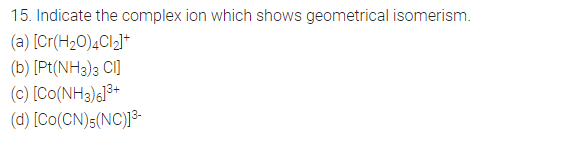 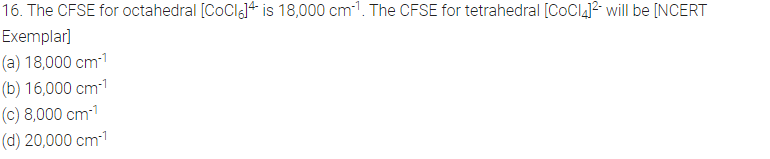 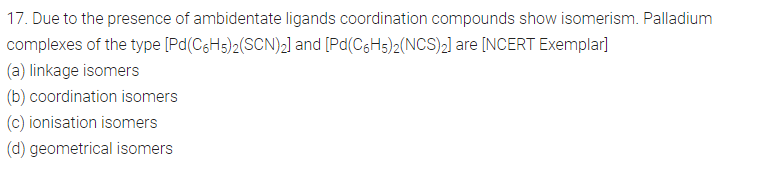 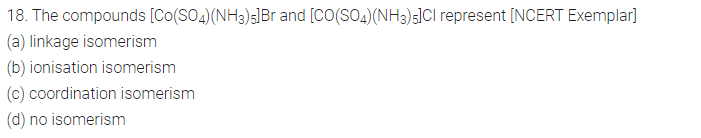 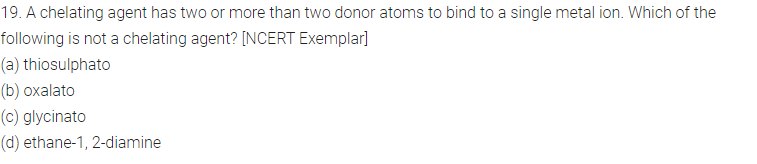 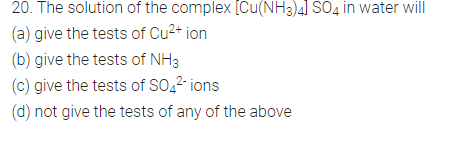 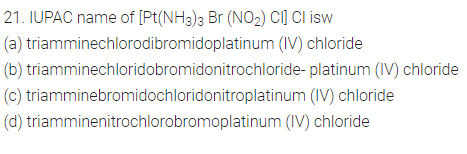 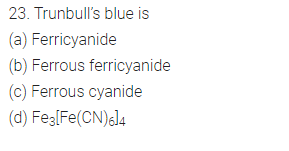 24. When 1 mole of CrCl3.6H2O is treated with excess of AgNO3, 3 moles of AgCl are obtained. The formula of the complex is(a) [CrCl3(H2O)3].3H2O                                    (b) CrCl2(H2O)4]Cl.2H2O(c) [CrCl(H2O)5]Cl2.H2O                                   (d) [Cr(H2O)6]Cl325. Atomic numbers of Mn, Fe and Co are 25, 26 and 27 respectively.  2. Which of the following inner orbital octahedral complex ions are diamagnetic?(i) [Co(NH3)6]3+(ii)[Mn(CN)6]3(iii) [Fe(CN)6]4-(iv) [Fe(CN)6]3i and ii ii and iii iand iiiiv and iii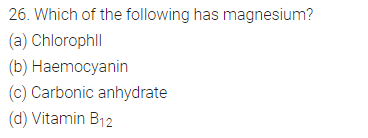 27. Predict the number of ions produced per formula unit in an aqueous solution of [Co(en)3]Cl3 (a) 4 (b) 3 (c) 6 (d) 2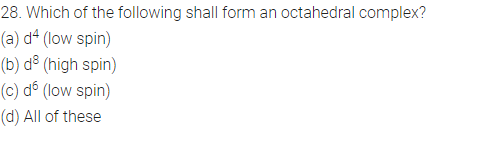 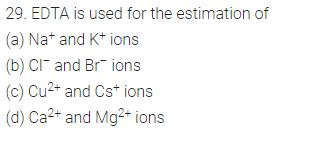 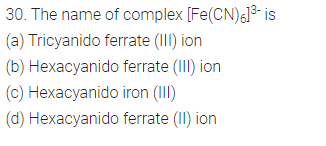 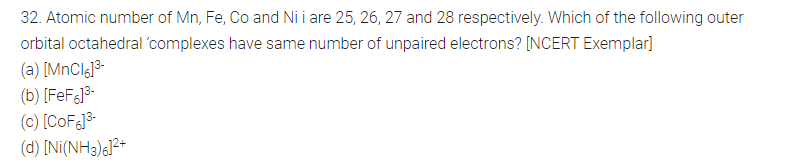 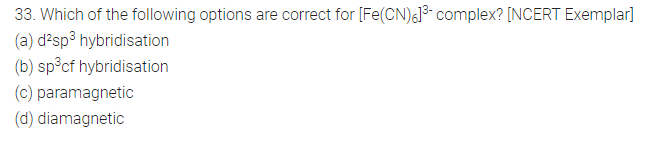 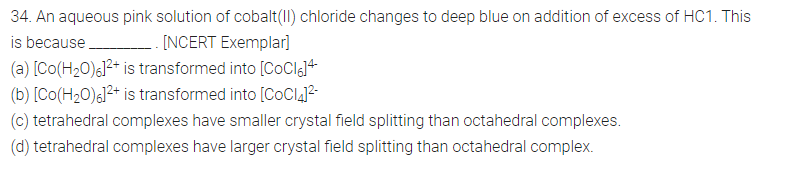 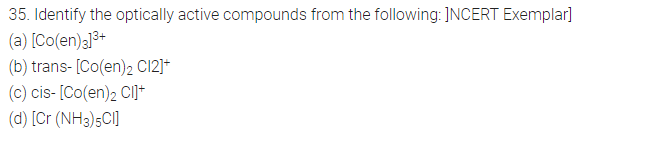 